Варіант 11.  Обчисліть:	а) ;     б) 5;     в) ·2. Спростіть:	а) ;     б)  , b > 03. Внесіть множник під знак кореня: а)  ;                   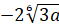 б) a , якщо a≥0 ;        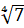 в) a , якщо a<0.     4. Звільніться від ірраціональності в знаменнику дробу:             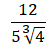 Варіант 21.  Обчисліть:	а) ;     б) 4;     в) ·. 2. Спростіть:	а) ;            б) , х > 0. 3. Внесіть множник під знак кореня: а)  ;                   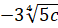 б) b , якщо a≥0 ;        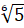 в) b , якщо a<0.        4. Звільніться від ірраціональності в знаменнику дробу:             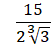 Варіант 11.  Обчисліть:	а) ;     б) 5;     в) ·2. Спростіть:	а) ;     б)  , b > 03. Внесіть множник під знак кореня: а)  ;                   б) a , якщо a≥0 ;        в) a , якщо a<0.     4. Звільніться від ірраціональності в знаменнику дробу:             Варіант 21.  Обчисліть:	а) ;     б) 4;     в) ·. 2. Спростіть:	а) ;            б) , х > 0. 3. Внесіть множник під знак кореня: а)  ;                   б) b , якщо a≥0 ;        в) b , якщо a<0.        4. Звільніться від ірраціональності в знаменнику дробу:             Варіант 11.  Обчисліть:	а) ;     б) 5;     в) ·2. Спростіть:	а) ;     б)  , b > 03. Внесіть множник під знак кореня: а)  ;                   б) a , якщо a≥0 ;        в) a , якщо a<0.     4. Звільніться від ірраціональності в знаменнику дробу:             Варіант 21.  Обчисліть:	а) ;     б) 4;     в) ·. 2. Спростіть:	а) ;            б) , х > 0. 3. Внесіть множник під знак кореня: а)  ;                   б) b , якщо a≥0 ;        в) b , якщо a<0.        4. Звільніться від ірраціональності в знаменнику дробу:             